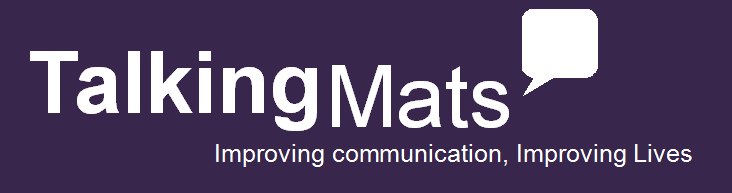 Basic requirements to apply for the course:You will require a PC or laptop with internet access (please note most sections of the course can also be completed using a tablet)A device to upload photos or videos during the courseAudio output (speakers or headphones)Choose the training package for you which will include one of the following digital resources(The digital will work on your iPad, Android or through a web browser on your computer) Please click a box on the resource most suited to your client group to accompany your training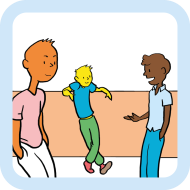 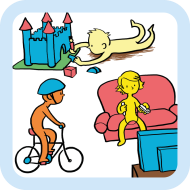 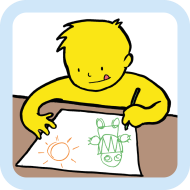 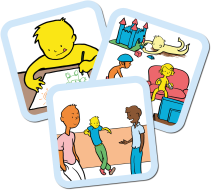 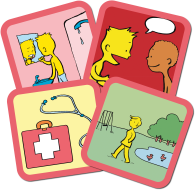 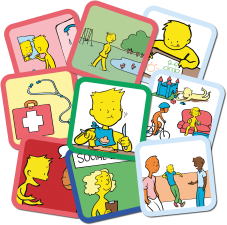 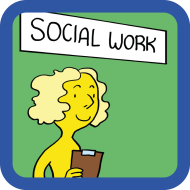 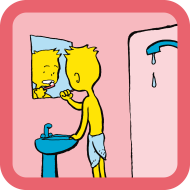 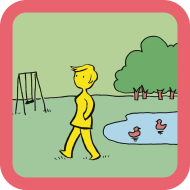 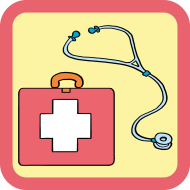 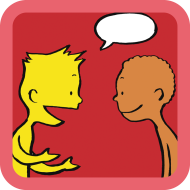 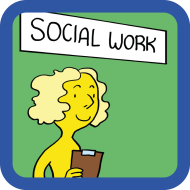 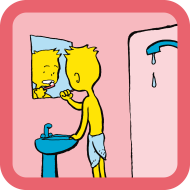 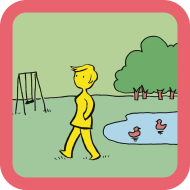 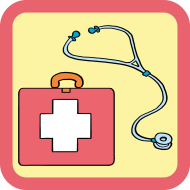 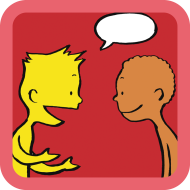 Please note there will be a late payment fee of £30 for any overdue assignmentsONLINE TRAININGONLINE TRAININGTRAINING DATEName and Job RoleEmail for logonClient GroupTelephoneAddress:Address:Address:Invoice Address and email if different:Order No (if applicable)Order No (if applicable)Vat No (if applicable)Vat No (if applicable)How did you hear about Talking MatsHow did you hear about Talking Mats